О внесении изменений в постановление  Исполнительного комитета Алексеевского муниципального районаот 17.04.2018 № 103 «Об условиях оплаты труда работников отдельных организаций бюджетной сферы, на которые не распространяется Единая тарифная сетка по оплате труда работников бюджетной сферы Алексеевского муниципального района Республики Татарстан»В целях приведения в соответствие с требованиями части 2 статьи 47 Федерального закона от 06 октября 2003 года № 131-ФЗ «Об общих принципах организации местного самоуправления в Российской Федерации» постановляю:1. Внести изменение в пункт 13 постановления Исполнительного комитета Алексеевского муниципального района от 17.04.2018 № 103 «Об условиях оплаты труда работников отдельных организаций бюджетной сферы, на которые не распространяется Единая тарифная сетка по оплате труда работников бюджетной сферы Алексеевского муниципального района Республики Татарстан» изложив его в следующей редакции «Настоящее Постановление вступает в силу после его официального опубликования (обнародования) и распространяется на правоотношения, возникшие с 01 апреля 2018 года».2. Контроль за исполнением настоящего постановления возложить на председателя финансово-бюджетной палаты О.Н. Леденцова.РуководительИсполнительного комитета							   С.А. ДемидовИСПОЛНИТЕЛЬНЫЙ КОМИТЕТАЛЕКСЕЕВСКОГО МУНИЦИПАЛЬНОГО РАЙОНАРЕСПУБЛИКИ ТАТАРСТАН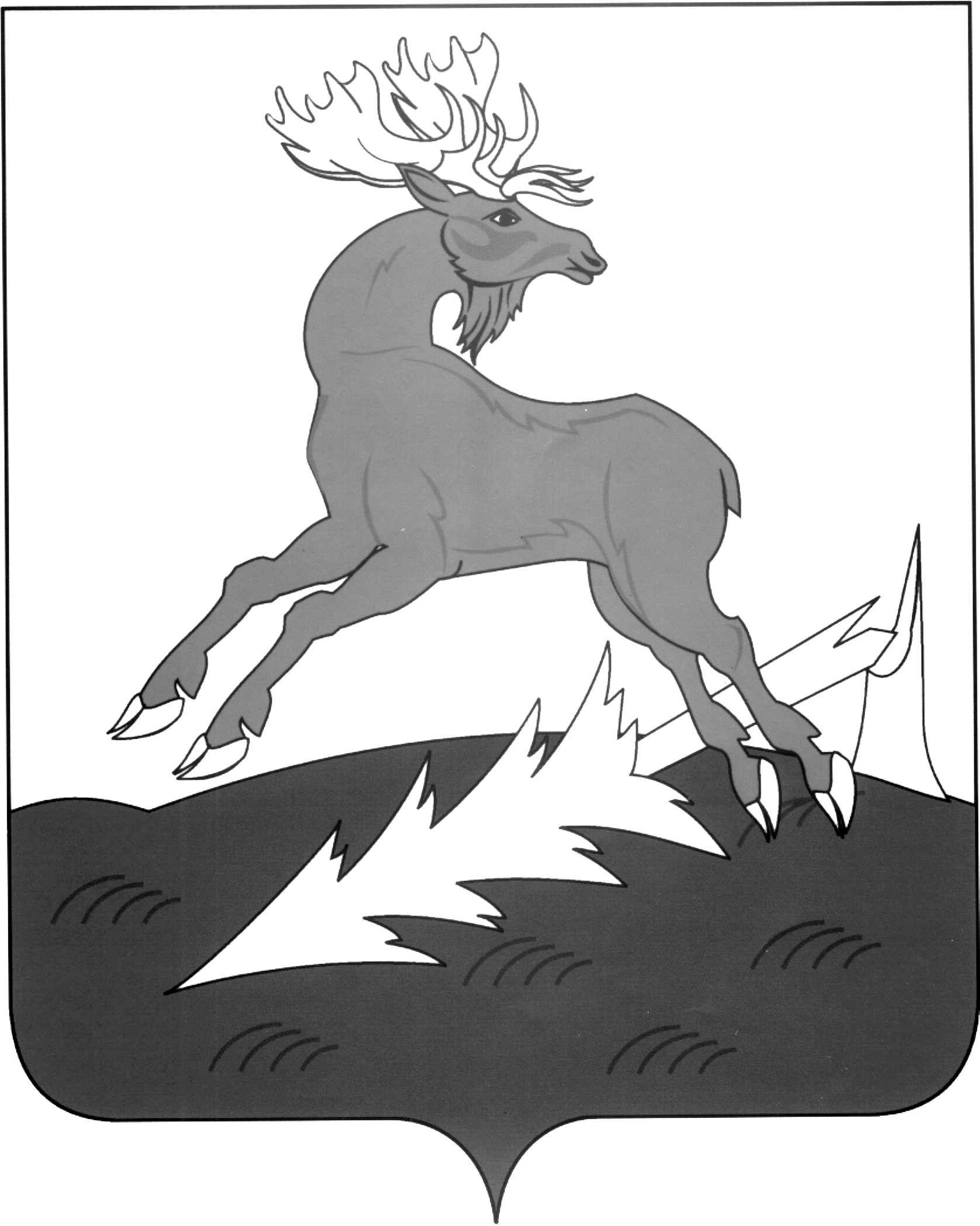 АЛЕКСЕЕВСКМУНИЦИПАЛЬ РАЙОНЫНЫҢ      БАШКАРМА КОМИТЕТЫТАТАРСТАН РЕСПУБЛИКАСЫПОСТАНОВЛЕНИЕ                        ___27.07.2018__________п.г.т.АлексеевскоеКАРАР№ ___213_____